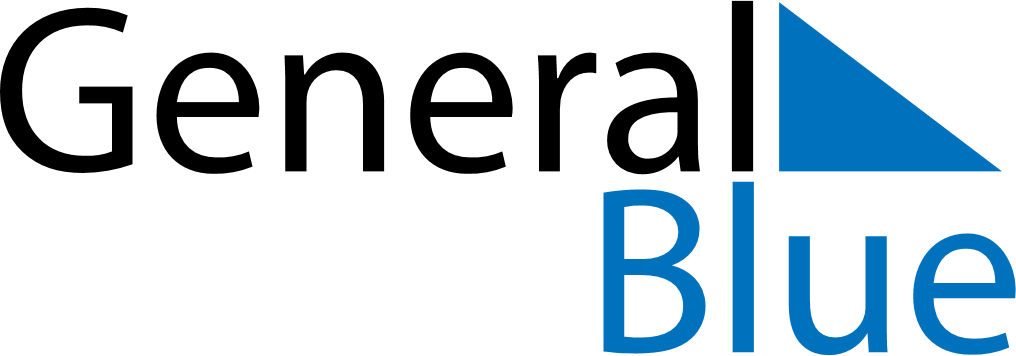 May 2026May 2026May 2026May 2026May 2026May 2026ParaguayParaguayParaguayParaguayParaguayParaguayMondayTuesdayWednesdayThursdayFridaySaturdaySunday123Labour Day4567891011121314151617Independence DayIndependence Day1819202122232425262728293031NOTES